Animal Kingdom ClassificationAnimals are characterized being multicellular and eukaryotic. Classification of animals is about organizing organisms into groups. Members of a group have shared characteristic, that is common to all members of that group and it is this character that defines the group. There are about 1.2 million species of animals identified and there are almost 9-10 million species of animals on earth. This huge population of animals creates importance for the need of classification. Classification helps in assigning a systematic position to newly described species. 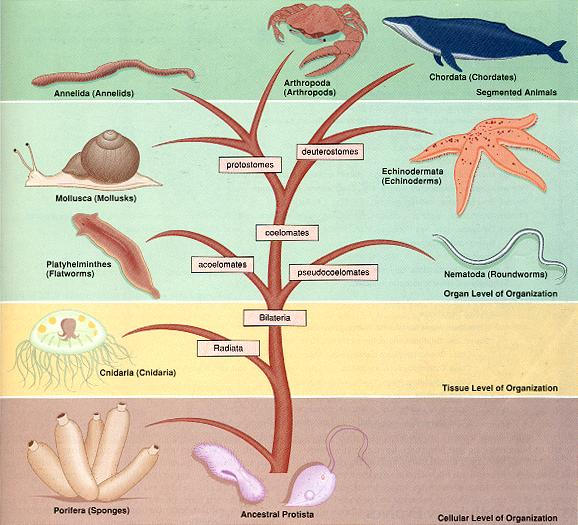 Characteristics of Animal Kingdom ClassificationBasis of ClassificationThere is a difference in structure and form of different animals, there are a few fundamental characteristics that are common to various organisms. The features are Arrangement of cells,Body symmetry, Nature of coelom, Patterns of digestive, circulatory and reproductive systems, Arrangement of cells in germ layers,Segmentation,Notochord. These are the features that forms basis for animal classification. Levels of Organisation All the organisms of the Animal kingdom are multicellular but they do not exhibit the same pattern if organization of cells. The patterns of cellular organization seen in animals are: Cellular Level of Organization - In these animals the cells are arranged in the form of loose cell aggregates. This kind of cellular organization is seen in sponges.Example: Sponges.Tissue Level of Organization - Cells of the animals show division of activities among themselves. Cells performing the same function are arranged as tissues. Example: Coelentrates.Organ Level of Organization - Tissues of the animals performing the similar function are grouped to form organs. Each organs is specialized for specific function. Example: Platyhelminthes. Organ system Level of Organization - In animals where organs have associated to form functional systems where each system is concerned with a specific physiological function are said to exhibit organ system level of organisation. Example: Annelids, Arthropods, Molluscs, Echinoderms and Chordates.  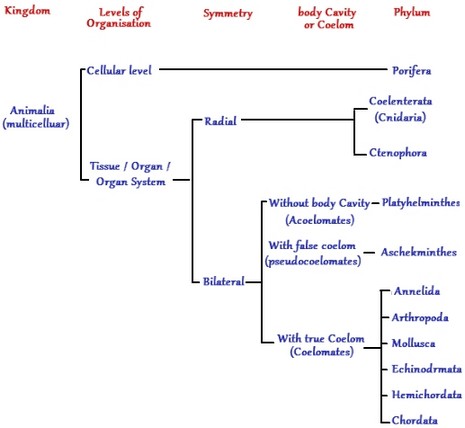 Patterns of Organ SystemsOrgans systems in different groups of animals exhibit various patterns of complexities. Digestive System - There are two patterns of digestive system incomplete and complete digestive system.  Incomplete digestive system - This pattern of digestive has only one opening to the outside of the body, i.e., a single opening serves as both mouth and anus. Example: Platyhelminthes.Complete digestive system - In this pattern there are two opening to the outside of the body, the mouth and the anus. Example: Arthropods, Chordates, etc.Circulatory System - Circulatory system may be of two types - open type and closed type.Open type - In open type circulatory system the blood is pumped out of the heart and the cells and tissues are directly bathed in it.Closed type - In this type of circulatory system the blood is circulated through a series of vessels of varying diameters - the arteries, veins and capillaries.Body SymmetryAnimals can be categorized on the basis of their body symmetry. The arrangement of body parts around a central point or line determines the symmetry.Asymmetrical - some animals cannot be divided into two equal halves along any plane passing through the center of the organism. Asymmetry is the complete absence of symmetry. Example: Sponges.Radial Symmetry - Animals are said to exhibit radial symmetry, when any plane passing through the central axis of the body divides the organism into two identical halves. Example: Coelentrates, ctenophores and echinoderms. Bilateral Symmetry - Animals where body can be divided into identical right and left halves are said to be bilaterally symmetrical. Example: Annelids, Arthropods,etc.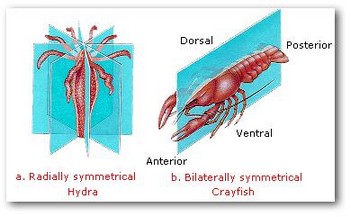 Body Wall Body wall of animals are arranged in two or three embryonic layers. Accordingly animals are diplobalstic or  triploblastic.Diploblastic Animals - Animals in which the cells are arranged in two embryonic layers are known as diploblastic animals. Diploblastic animals have an external ectoderm and an internal endoderm. The middle mesoglea is the middle undifferentiated layer present between outer ectoderm and middle mesoderm. Example: Coelentrates.Triploblastic Animals - Triploblastic animals are those, whose cells are arranged in three germinal layers, the outer ectoderm, inner endoderm and the third germinal layer mesoderm which is in between outer ectoderm and the endoderm. Example: Platyhelminthes to Chordates.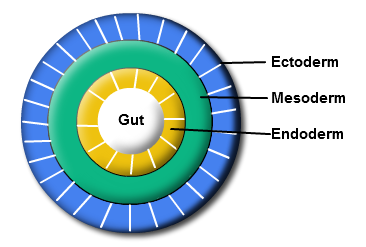 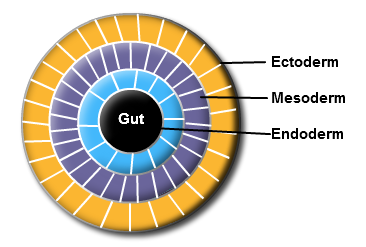 Nature of  CoelomThe presence or absence of a cavity between the body wall and the gut wall is important characteristic for classification. Coelom is the body cavity that is lined by the mesoderm. There are three types of animals based on the type of coelom - coelomates, pseudocoelomates or acoelomates.Acoelomates - Animals in which the body cavity is absent are known as acoelomates. Example: Platyhelminthes. Pseudocoelomates - Animals in which the body cavity is not lined by the mesoderm, instead the mesoderm is present in scattered pouches in between the ectoderm and the endoderm are known as the pseudocoelomates. Example: Aschelminthes.Coelomates - Animals possessing the body cavity which is lined by the mesoderm are known as coelomates. Example: Annelids, Mollusca, Arthropods, Echinoderms, chordates.  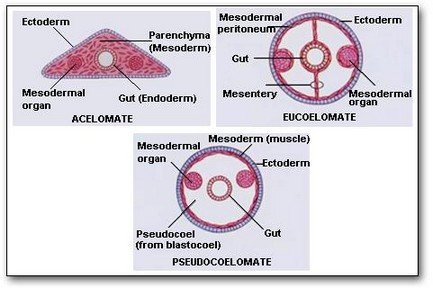 Segmentation In some animals, body is segmented externally and internally, with serial repetition of at least some organs. This phenomenon is known as metamerism and the segmented body pattern is known as metameric segmentation. Example: Earthworm.NotochordIn some animals during embryonic development, a mesodermally derived rod-like structure is formed on the dorsal side, this is known as notochord. Animals with notochord are known as chordates and the animals which do not form notochord are known as non-chordates. Example: Porifera to Echinoderms.  Animal Kingdom Classification SystemThere are many different types of animals which are similar and different to each other in many aspects. Members of a particular group of animal share a particular characteristic that is common to all the members of the group. This is the feature that defines the group. 

Biologists arrange organisms into groups on the basis of traits which they share with other animals and the genetic relationship with each other. This orderly form of classification of animals is the basis of taxonomy. Modern taxonomy is based on physical characteristics and genetic characteristics. Systematics is the field of study that focuses on evolutionary relationships between living organisms. 

Carlous Linnaeus (1707-1778), a Swedish botanist was the inventor of modern scientific classification. He designed his system of classification so that each animal and plant he described had only one name and this name would not be shared with any other organism. 

The system most scientist use put each living thing into seven groups or taxons. They are organized from most general to most specific category. These categories in the hierarchical system are from higher and most inclusive to lower to more specific are kingdom, phylum, class, order, family, genus and species. 



Kingdom is the highest primary division in which all objects are placed. All animals are part of the Animal Kingdom.
 
Phylum - Each kingdom is divided into smaller units called phyla. Example, chordates are a phylum with members possessing the nerve cord. 

Class - The chordates are further divided into classes such as Mammalia, Birds, Reptilia, Amphibians. Members of each class have a characteristics that they share with the members of the same class but are not found in members of other classes.

Family - Classes are further divided into families. Families contain more than one genus.

Genus - Families are sub-divided into genera. Animals that share the same genus are very similar and probably evolved from the same common ancestor. 

Species - Species is the most fundamental and contains single type of animal.  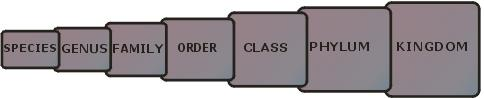 Animal Kingdom Classification Chart


Animals are classified into two principal groups invertebrates (with-out backbone) and vertebrates (with backbone). Backbone is the observable feature which defines whether the animal is vertebrate or invertebrate. 

Sponges, star fish, Obelia, worms, spiders, insects are the sub-groups of the invertebrate group, they do not have a backbone.

Fishes, birds, frogs, snakes and mammals have a backbone and are the sub-group of the vertebrate group.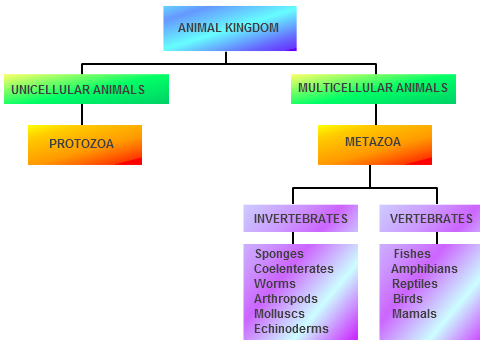 InvertebratesInvertebrates are the most abundant organisms on earth. They occupy almost all habitats, they can be found crawling, flying, swimming or floating. Invertebrates are the animals without backbone. These animals do not have internal skeleton made of bone. They play a vital role in the earth's ecosystem.About 99 per cent of the known organisms are invertebrates. Out of the planets estimated 15-30 million species about 90% of the animals are invertebrates. These come in may shapes and sizes and provide services that are vital for our survival.The most common vertebrates include sponges, annelids, echinoderms, molluscs and arthropods. Arthropods includes insects, crustaceans and arachnids.

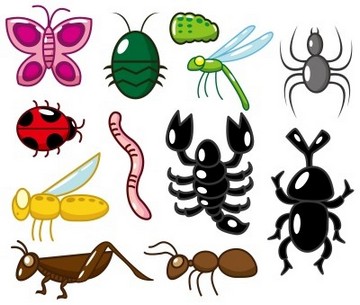 The earliest fossil of an invertebrates dates back towards the late Precambriam period, over 600 million years back. rttp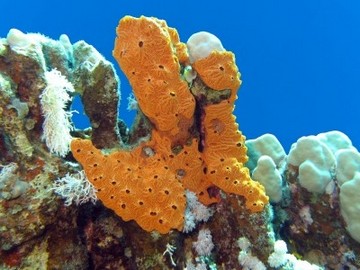 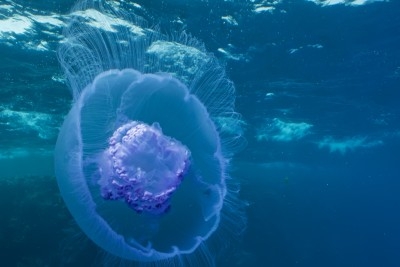 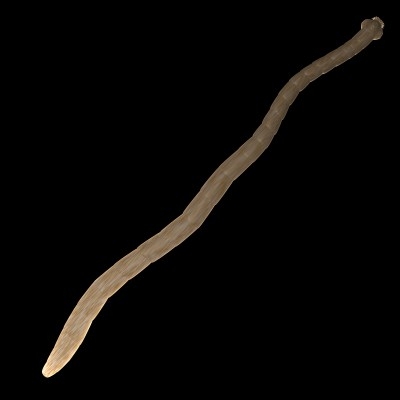 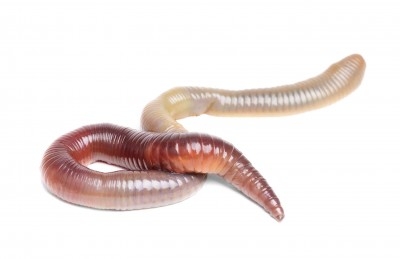 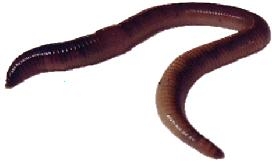 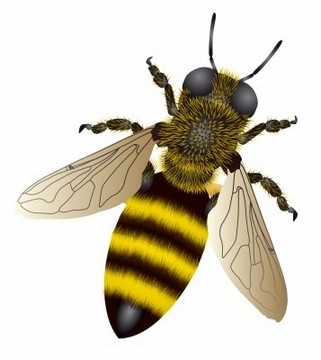 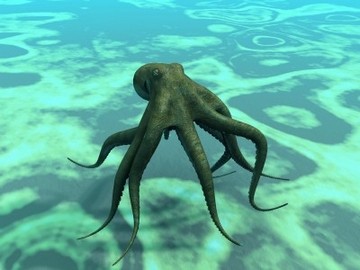 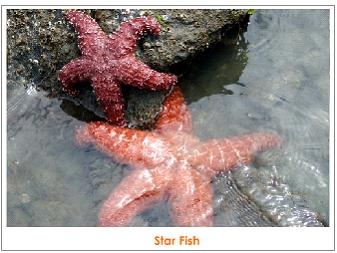 rVertebratesVertebrates are the most organized organisms on Earth. They belong to the sub-phylum Vertebrata. They are not the most numerous group of animals, they are the most advanced group of animals.The characteristics that makes vertebrates special are the presence of the spinal cords, vertebrae and notochords.

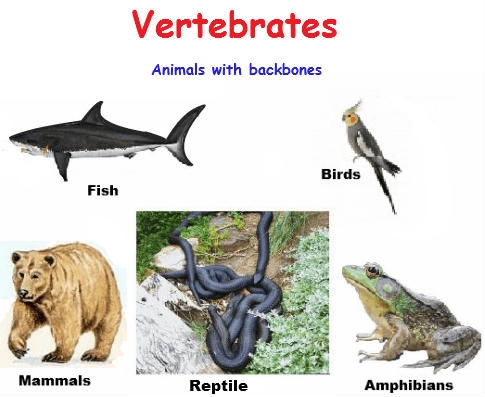 Most vertebrates have a very well developed nervous system. The vertebrates also have muscles and skeletons which help them move around efficiently and perform complex moves.Â Vertebrates include the majority of the Phylum Chordata, having about 64,000 species described. Vertebrates make about 4% of all described species. Vertebrates have a long history on earth - more than 500 million years, from the Cambrian era until date. First Vertebrates have said to be appeared around the Cambrian period of the Paleozoic era about 525 million years ago, they are said to be adapted to feeding algae in shallow waters and moving around from place to place. i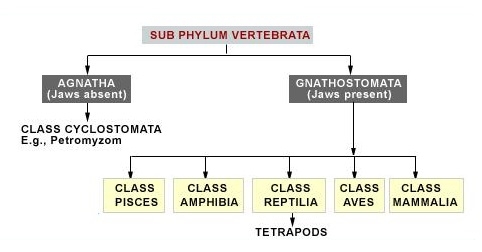 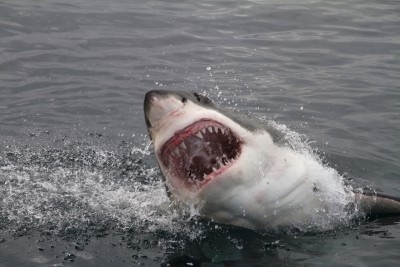 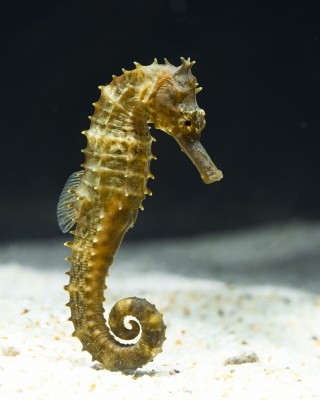 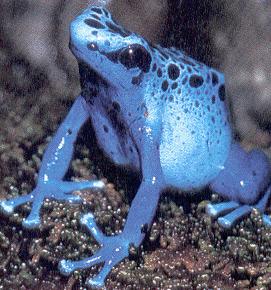 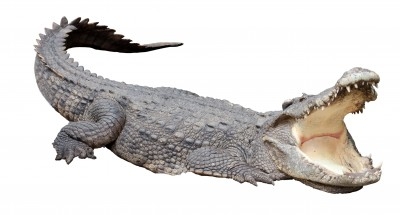 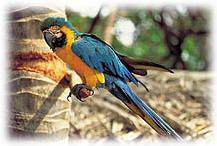 